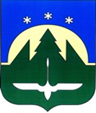 Городской округ Ханты-МансийскХанты-Мансийского автономного округа – ЮгрыДУМА ГОРОДА ХАНТЫ-МАНСИЙСКАРЕШЕНИЕ№ 511-VI РД							                                                   Принято									25 июня 2021 годаО внесении изменений в Решение Думы города Ханты-Мансийска от 21.07.2011                № 71 «О Департаменте городского хозяйства Администрации города
Ханты-Мансийска»Рассмотрев проект изменений в Решение Думы города Ханты-Мансийска «О внесении изменений в Решение Думы города Ханты-Мансийска от  21.07.2011 № 71 «О Департаменте городского хозяйства Администрации города Ханты-Мансийска», руководствуясь частью 1 статьи 69 Устава города Ханты-Мансийска, Дума города Ханты-Мансийска РЕШИЛА:Внести в пункт 2.1 приложения к Решению Думы города
Ханты-Мансийска от 21.07.2011 № 71 «О Департаменте городского хозяйства Администрации города Ханты-Мансийска» следующие изменения:1) абзац пятый подпункта 2.1.30 признать утратившим силу;2) в подпункте 2.1.40 слово «Правительством» заменить словами «жилищным законодательством».Председатель Думыгорода Ханты-Мансийска                                                               К.Л. Пенчуков  Подписано 25 июня 2021 года